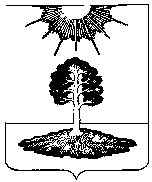 АДМИНИСТРАЦИЯЗАКРЫТОГО АДМИНИСТРАТИВНО-ТЕРРИТОРИАЛЬНОГО ОБРАЗОВАНИЯ СОЛНЕЧНЫЙПОСТАНОВЛЕНИЕОб утверждении формы проверочного листа, применяемого 
при осуществлении муниципального земельного контроля
на территории ЗАТО Солнечный Тверской областиВ соответствии с Федеральным законом от 31 июля 2020 года №248-ФЗ «О государственном контроле (надзоре) и муниципальном контроле в Российской Федерации», постановление Правительства Российской Федерации от 27.10.2021 № 1844 «Об утверждении требований к разработке, содержанию, общественному обсуждению проектов форм проверочных листов, утверждению, применению, актуализации форм проверочных листов, а также случаев обязательного применения проверочных листов», руководствуясь Уставом ЗАТО Солнечный, администрация ЗАТО СолнечныйПОСТАНОВЛЯЕТ:Утвердить форму проверочного листа, применяемого при осуществлении муниципального земельного контроля на территории ЗАТО Солнечный Тверской области (Приложение 1).Настоящее постановление подлежит размещению в сети Интернет на официальном сайте администрации ЗАТО Солнечный.Настоящее постановление вступает в силу с 01.03.2022г.Контроль за выполнением настоящего постановления оставляю за собойГлава ЗАТО Солнечный 								В.А. ПетровПриложение1 к Постановлению Администрации ЗАТО Солнечныйот ____________г. № _______Отметка о размещении (дата и учетный номер) 
сведений о контрольном (надзорном) мероприятия 
в ЕРКНМ, QR-кодПроверочный лист, применяемый при осуществлении 
муниципального земельного контроля
на территории ЗАТО Солнечный Тверской областиНаименование вида контроля, внесенного в Единый реестр видов федерального государственного контроля (надзора), регионального государственного контроля (надзора), муниципального контроля: муниципальный земельный контроль на территории ЗАТО Солнечный Тверской области.Наименование контрольного (надзорного) органа: администрация ЗАТО Солнечный Тверской области.Форма проверочного листа утверждена Постановлением администрации ЗАТО Солнечный Тверской области №______ от «___» _________20___ г. Объект контроля (надзора), в отношении которого проводится плановая выездная проверка (далее – проверка): _____________________________________________________________________________________________________________________________________________Наименование юридического лица, его идентификационный номер налогоплательщика и (или) основной государственный регистрационный номер, место нахождения юридического лица, адрес юридического лица (его филиалов, представительств, обособленных структурных подразделений)/фамилия, имя и отчество (при наличии) индивидуального предпринимателя/гражданина, его идентификационный номер налогоплательщика, адрес места жительства (регистрации), являющегося контролируемым лицом: ________________________________________________________________________________________________Место проведения контрольного мероприятия с заполнением проверочного листа: ________________________________________________________________________________________Реквизиты решения о проведении контрольного мероприятия: _________________________________________________________________________________________________________Учетный номер контрольного мероприятия и дата присвоения учетного номера контрольного мероприятия в едином реестре проверок: _______________________________Должность, фамилия и инициалы должностного лица (лиц) контрольного органа, проводящего(-их) контрольное мероприятие и заполняющего(-их) проверочный лист: _______________________________________________________________________________Список контрольных вопросов, отражающих содержание обязательных требований, ответы на которые свидетельствуют о соблюдении или несоблюдении юридическим лицом, индивидуальным предпринимателем, гражданином обязательных требований, составляющих предмет проверки:«___» _____________ 20__ г.(дата заполнения проверочного листа)_______________________________________________	___________________(должность лица, заполнившего проверочный лист (подпись)			(подпись, фамилия, инициалы)________________г.ЗАТО Солнечный№________Отметка «да» проставляется, если предъявляемое требование реализовано в полном объеме; отметка «нет» проставляется, если предъявляемое требование не реализовано или реализовано не в полном объеме; отметка «неприменимо» проставляется, если предъявляемое требование не подлежит реализации проверяемым субъектом и (или) контролю применительно к данному проверяемому субъекту; графа «Примечание» подлежит обязательному заполнению в случае заполнения графы «неприменимо».